COLE HARBOUR ROCKETS EXECUTIVE MEETING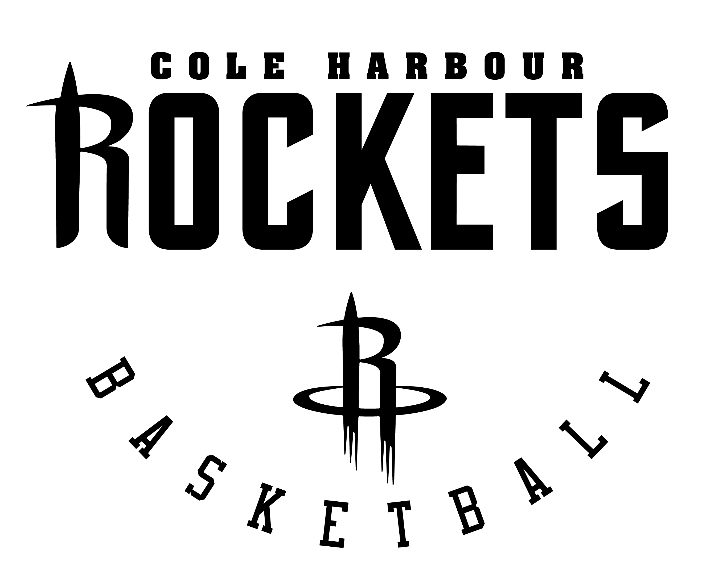 
Date: Sunday, May 31, 2020Time: 7:00 - 8:45 pm
Location: N/A (teleconference)~~~~~~~~~~~~~~~~~~~~~~~~~~~~~~~~~~~~~~~~~~~~~~~~~~~In Attendance:Brett HaleySuzie DechRobin VeinotteAngela RandellSean FrançoisMartin LangilleKelly FrançoisShawn PatriquinLaverne WithersRegrets:Tina PatriquinRobin opened the meeting.Spring/Summer LeagueNot going ahead this season; no gyms available as a result of the pandemic.No Summer League for same reason.Currently processing refunds; 25 remaining.Some parents opted to leave their money with the Club (about $5,000) and apply as a credit for the next playing season. Club is looking into logistics, perhaps a one-time coupon code for these parents.RegistrationRoughly 35 players remained unpaid for the season. The issue of unpaid players on the court needs discussion as this is a liability for the Club. Unpaid players are not covered by insurance.Registration for next season will depend on the direction given from BNS and MBNS.FinancesClub’s balance is around 15,000$, up by about $1,000 compared to last year.The merchandise order from December allowed us to buy the coaches’ jerseys.Spent roughly $11,800 in equipment this season (mainly on balls and uniforms) and $13,000 on gym times.About $2,000 was raised by the unpaid players through donations for bagging groceries at the Superstore and bottle drives to pay for their registration fees.Club fees could go up next season as MBNS fees will likely increase. Club fees have not increased in a few years.EPEC and Portland Estates School are free next season.	ACTION: Kelly will work with HRM to coordinate and confirm these spaces for the RocketsEquipment / UniformsShawn will draft a plan on getting back uniforms and equipment. Robin will then send a note to parents and coaches. Parents will have a one week notice.Some coaches already started this process.ACTION: Robin to prepare a note for parents and send out, with a one week heads up.Criminal Record ChecksDo a pre-season check-in with last year’s coaches to give the Club a sense of how many coaches are returning, and if any need to renew their checks.Given the amount of time it takes to ensure coaches are cleared, one possibility is to have a fixed deadline or they cannot be on the bench. No coach without a valid check should be allowed to coach.Discuss in more detail at the AGM.ACTION: Suzie to prepare a list of coaches on her list to share with Robin.ACTION: Robin to prepare a list of coaches based on registration information and his information.OtherMBNSAGM is Tuesday, July 14, 7:00pm – on-line and open to all.Gym rentals can see a 20% increase next playing season (~10$ per hour). This is likely going to increase our fees to MBNS.Changing their website for registration to a new group/carrier.If the next playing season cannot start at the end of October, it will run from January to March with 10 games per season (2 less than usual). Fees would decrease if this happens.Cole Harbour Harvest FestivalRobin is waiting for confirmation on whether this event and parade will go ahead in September.AGM On-line: Tuesday, July 28, 7:00pm with an RSVP.Required templates for Executive Member reports are available.ACTION: all executive members to send their year-end reports to Robin. Next Meeting:  Tuesday, July 21, 7:00pmRespectfully submitted,Suzie DechSecretary